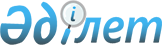 Қазақстан Республикасында 2000 жылға дейiнгi кезеңге арналған ауыл шаруашылығы машиналарын жасауды қалыптастырудың және оны дамытудың бағдарламасы туралыҚазақстан Республикасы Үкiметiнiң қаулысы 1997 жылғы 16 қыркүйектегi N 1344



          Агроөнеркәсiп кешенiн ауыл шаруашылығы техникасымен қамтамасыз
ету және республиканың машина жасау кәсiпорындарында өндiрiстi дамыту
мақсатында Қазақстан Республикасының Үкiметi қаулы етедi:




          1. Қазақстан Республикасында 2000 жылға дейiнгi кезеңге арналған
ауыл шаруашылығы машиналарын жасауды қалыптастырудың және оны
дамытудың бағдарламасы бекiтiлсiн (қоса берiлiп отыр).




          2. Осы қаулының орындалуына бақылау жасау Қазақстан
Республикасының Экономика және сауда министрлiгiне жүктелсiн.





     Қазақстан Республикасы
      Премьер-Министрiнiң
      бiрiншi орынбасары









                    Бағдарламаның аудармасы жоқ, орысша текстен қараңыз.





                                         УТВЕРЖДЕНА



                                   постановлением Правительства
                                       Республики Казахстан
                                   от 16 сентября 1997 г. N 1344











                                                          ПРОГРАММА




                      формирования и развития сельскохозяйственного




                              машиностроения в Республике Казахстан




                                              на период до 2000 года








                                                            ВВЕДЕНИЕ








          Республика Казахстан располагает развитым сельскохозяйственным
производством, которое в докризисном состоянии обеспечивало
внутренние потребности населения в основных продуктах питания и
промышленности в сельскохозяйственном сырье. Значительные объемы
продукции сельского хозяйства и произведенного сырья вывозились в
другие республики.




          После обретения государственного суверенитета и начала
кардинальных экономических реформ назревавший в последние годы
существования СССР экономический кризис обострился и затронул все
сферы и отрасли экономики республики.




          К 1996 году общий объем сельскохозяйственного производства
сократился в четыре раза по сравнению с 1990 годом. Кризис затронул
также другие сферы и отрасли экономики, связанные с обеспечением
сельскохозяйственного производства, - резко сократились, в
частности, производство и поставки минеральных удобрений, машин и
оборудования, запасных частей к сельскохозяйственной технике.




          Распад единого экономического пространства бывшего Союза,
платежный кризис, резкое ухудшение финансового состояния
сельскохозяйственных производителей сделали практически недоступными
поставки техники и оборудования из-за пределов республики.




          Наметившаяся в последние годы макроэкономическая стабилизация в
республике выдвигает на первый план задачи восстановления
производства. Опыт многих стран мира, боровшихся с кризисом,
свидетельствует о приоритетности задач восстановления и ускоренного
развития сельского хозяйства для повышения уровня жизни населения.
Для Казахстана, кроме того, важное значение имеет наращивание
экспортного потенциала за счет сельскохозяйственных сырья и
продукции и сокращение затрат на импорт продовольствия.




          Сельскохозяйственное производство в республике
характеризовалось высоким уровнем механизации основных
производственных процессов в растениеводстве и животноводстве.
Однако к настоящему времени ситуация с материально-техническим
обеспечением сельскохозяйственного производства сложилась таким
образом, что уже практически невозможно рассчитывать на его подъем
без кардинальных изменений в производстве сельскохозяйственной
техники и оборудования.




          Таким образом, с учетом исходного состояния и современного
уровня развития сельскохозяйственного машиностроения республики,
исключительно острой на сегодня является проблема поиска путей
выхода этой отрасли промышленности из глубокого кризиса,
формирования и развития комплекса производств для максимально
полного удовлетворения потребностей сельского хозяйства в машинах и
оборудовании.




          Программа формирования и развития сельскохозяйственного
машиностроения в Республике Казахстан на период до 2000 года
разработана в соответствии с Указом Президента Республики Казахстан
от 13 декабря 1995 г. N 2680  
 U952680_ 
  "О Программе действий
Правительства Республики Казахстан по углублению реформ на 1996-1998
годы" и постановлением Правительства Республики Казахстан от 13
декабря 1996 г. N 1533  
 P961533_ 
  "О развернутом Плане мероприятий
Правительства Республики Казахстан по углублению реформ на 1997
год".








                  1. Современное состояние технической оснащенности




                                  сельскохозяйственного производства








          Сельское хозяйство республики в настоящее время располагает
значительным, но недостаточным парком тракторов, комбайнов и других
сельскохозяйственных машин. На 1 января 1997 года в сельском
хозяйстве республики насчитывалось 165.1 тыс. тракторов, из них 27,4
типа "Кировец", 59,3 тыс. зерноуборочных комбайнов, 38,2 тыс. жаток
валковых, более 200 тыс. единиц посевной и почвообрабатывающей
техники и много других сельскохозяйственных машин.




          С 1991 года оснащенность сельского хозяйства снизилась примерно
вдвое по комбайнам, на треть по тракторам, почвообрабатывающей и
посевной технике, парк сельскохозяйственных машин практически не
обновлялся. Начиная с 1994 г. село практически не приобретало новой
техники, вследствие чего 70-75% тракторов и сельскохозяйственных
машин имеют срок эксплуатации свыше 6-7 лет и большая часть их
подлежит списанию.




          За счет сокращения парка произошло увеличение нагрузок на одну
сельскохозяйственную машину. Так, нагрузка на один зерноуборочный
комбайн класса 5-6 кг/с по республике при норме 200 га составила
255, а в отдельных хозяйствах достигла 400 и более гектаров, что
обусловило потери урожая.




          B соответствии со структурой посевных площадей обеспеченность
тракторами в 1996 году составляла не более 84%, в том числе типа
"Кировец" - 71, МТЗ - 79, зерноуборочными комбайнами - 82, сеялками -
86, сеноуборочной техникой от 53 до 69 и грузовыми автомобилями -
77%. Особенно остро ощущается недостаток техники в крестьянских и
фермерских хозяйствах.




          Для выполнения механизированных работ в земледелии в
агротехнические сроки необходимо серьезное пополнение парка машин.
Однако сохраняющееся тяжелое финансовое положение большинства
производителей сельскохозяйственной продукции при высоких ценах на
технику и оборудование не дает возможности обновлять
машинно-тракторный парк. Так, если в 1989 году за один трактор
"Кировец" нужно было продать 76 тонн зерна, то в настоящее время -
600, комбайн "Енисей" стоил 50 тонн зерна, сейчас - 400.




          Недостаточно механизированы работы по возделыванию овощных
культур и картофеля. Так, механизированная посадка и уборка овощей
составляет соответственно 57 и 26% от объема, а комбайновая уборка
картофеля производится лишь на 14% площадей. На сегодня более 33%
тракторов общего назначения составляют малопроизводительные,
морально устаревшие тракторы ДТ-75М и Т-4А. Доля устаревших
конструкций пропашных тракторов в парке достигает 28, а
зерноуборочных комбайнов - 90%.




          Тяжелое финансовое положение сельскохозяйственных предприятий
привело к падению платежеспособного спроса на технику. Так, заявки
на тракторы типа К-700 снизились с 7,4 в 1992 году до 1,86 тыс. шт в
1995 году, на тракторы типа МТЗ-80 с 16 до 9,7 тыс. шт., на сеялки -
с 12,6 до 6 тыс. шт. Прекратился спрос на доильные агрегаты,
дробилки кормов, электронагреватели, многие виды технических
средств.




          Недостаточность энергетических и сельскохозяйственных машин
обусловливает сокращение объемов производства, нарушение
агрозоотехнологий и сроков выполнения работ, снижение урожайности
культур и выхода животноводческой продукции, большие потери
продукции на всех стадиях возделывания, уборки, переработки,
хранения.




          Положение усугубляется тем, что большой удельный вес в парке
занимают неисправные машины. Из 169 тыс. тракторов исправных 124,3,
в том числе из 26,5 тыс. тракторов типа К-700 - 17,4. Исправные
зерноуборочные комбайны составляют 57%, жатки - 68%, косилки - 75%,
прицепы - 72%, сеялки - 66%, плуги - 75%, культиваторы - 75%,
опрыскиватели - 72%. Созданная в республике специализированная
ремонтная база работает с низкой загрузкой, ремонт техники большей
частью осуществляется непосредственно в хозяйствах, что не
гарантирует его высокого качества, особенно по сложным видам
ремонтных работ.




          По расчетам, имеющийся парк техники позволяет возделывать и
убирать зерновые с соблюдением оптимальных агросроков на площади не
более 12-12,5 млн. га и данные показатели при существующем уровне
технического обеспечения будут ежегодно снижаться.




          Таким образом, ситуация в сфере технического обеспечения
сельскохозяйственного производства в настоящее время является крайне
сложной.




          Происходит интенсивное моральное старение имеющихся техники и
оборудования, нарастает его физический износ и объемы
невосполняемого выбытия. Недостаток финансовых средств у сельских
товаропроизводителей не позволяет осуществлять своевременную замену
выбывающих техники и оборудования, повышение степени механизации
работ, снижение потерь продукции и затрат на ее производство.




          Крайне ограничены возможности применения новых современных
интенсивных технологий вследствие отсутствия необходимых типов машин
и оборудования.




          Сельскохозяйственное машиностроение и сфера агропромышленного
сервиса медленно адаптируются к принципиально новой ситуации, к
кардинальным институциональным преобразованиям в сельском хозяйстве
и перерабатывающей промышленности, приведшим к разукрупнению
товаропроизводителей.




          Крайне ограниченным оказался набор техники и оборудования,
которые могут быть предложены мелким товаропроизводителям. Медленно
реорганизуется и формируется приспособленная к новым условиям
хозяйствования система агросервиса с внедрением новых форм
обслуживания мелких и средних товаропроизводителей.








              2. Анализ современного состояния сельскохозяйственного




                                                      машиностроения








          Сельскохозяйственное машиностроение Казахстана формировалось
как составная часть машиностроительной отрасли СССР. Предприятия
сельскохозяйственного машиностроения республики обеспечивали своей
продукцией многие регионы страны, отрасль складывалась и развивалась
с узкой специализацией, без учета приоритетности интересов
народного хозяйства Казахстана в удовлетворении потребности в
сельскохозяйственных машинах и запасных частях к ним, значительная
часть техники в республику завозилась.




          Основными производителями техники и оборудования для АПК были
Россия, Украина, Беларусь и лишь около 10% от необходимой
номенклатуры производилось в Казахстане.




          Современное производство продукции отраслями АПК полностью
базируется на машинных технологиях. Ресурсообеспеченность
производства определяется, главным образом, оснащенностью хозяйств и
предприятий необходимыми машинами и оборудованием. Общая потребность
отраслей АПК в основных средствах механизаций насчитывает около 1,5
тыс. наименований.




          Начиная с 1993 года произошло резкое снижение объемов
производства основной профильной продукции предприятий
сельскохозяйственного машиностроения. Основными причинами падения
производства стали ухудшение финансового состояния
сельскохозяйственных производителей и снижение их платежеспособного
спроса, нарушение хозяйственных связей с поставщиками и
потребителями, недостаточный уровень либо отсутствие оборотных
средств.




          Еще одна причина связана с потерей значительной части рынка
СНГ, который открылся для импорта сельскохозяйственной техники и
оборудования для различных отраслей АПК из стран дальнего зарубежья.




          На предприятиях сельскохозяйственного машиностроения
продолжается сокращение численности работающих, в 1996 году она
снизилась на 17,1% по сравнению с прошлым годом, продолжается отток
квалифицированных кадров с предприятий, что порождает новые проблемы
производства качественной и конкурентоспособной продукции.




          В настоящее время в республике существует комплекс предприятий
сельскохозяйственного машиностроения, в основном объединенных в
составе акционерной компании "Сельхозмаш", включающей, в частности,
такие крупные предприятия, как АО "Павлодартрактор", АО
"Целинсельмаш", АО "Казахсельмаш", АО "Кустанайский дизельный
завод", АО "Поршень" и другие. Предприятия сельскохозяйственного
машиностроения производят свыше 100 наименований различной техники
для сельского хозяйства и всего агропромышленного комплекса.




          Инфляционные процессы, задержка платежей за отгруженную
продукцию в связи с неплатежеспособностью потребителей, рост цен на
потребляемое сырье, материалы, комплектующие изделия, а также
тарифов на перевозки, периодическое отключение электроэнергии,
ведущее к большим экономическим потерям, приводят к увеличению
себестоимости товарной продукции, снижению рентабельности, являются
основными причинами неустойчивого финансового состояния предприятий.




          На начало 1997 года общая кредиторская задолженность
предприятий сельскохозяйственного машиностроения компании
"Сельхозмаш", кроме предприятий, находящихся на санации в
государственном Реабилитационном банке Республики Казахстан,
составила 2048,5 млн. тенге, или почти 30% к объему произведенной в
1996 году продукции отрасли, а общая дебиторская задолженность -
889,8 млн. тенге, т. е. почти 13% произведенной продукции не было
оплачено.




          Согласно постановлению Правительства Республики Казахстан от 23
декабря 1995 г. N 1851  
 P951851_ 
  "Об организации обеспечения
агропромышленного комплекса машиностроительной продукцией на основе
лизинга" заводы сельскохозяйственного машиностроения в 1996 году
осуществили поставки сельскохозяйственной техники селу на лизинговой
основе на сумму 600 млн. тенге, в республиканском бюджете на 1997
год на эти цели предусмотрено 800 млн. тенге.




          При положительном влиянии лизинговых поставок на деятельность
предприятий здесь существует ряд проблем.




          Во-первых, сам лизинговый фонд явно недостаточен и не позволяет
в достаточных объемах удовлетворить потребности сельского хозяйства
в технике и запасных частях.




          Во-вторых, лизинговые средства поступают с большим опозданием,
что не позволяет селу вовремя получить технику.




          В-третьих, в ряде областей вместо прямой поставки техники по
цепочке завод-потребитель появились посреднические коммерческие
структуры, завышающие цены на реализуемую продукцию.




          В-четвертых, существует проблема с получением залоговых
обязательств и гарантийных писем от лизингополучателей.




          Медленно решаются вопросы передачи социальной сферы предприятий
сельскохозяйственного машиностроения на балансы местных
исполнительных органов, что не способствует улучшению финансового
состояния производителей, накоплению собственных средств для
инвестирования.




          В целях санации ряд предприятий сельскохозяйственного
машиностроения (АО "Павлодартрактор", АО "Кустанайский дизельный
завод") передан государственному Реабилитационному банку Республики
Казахстан. Однако процедура начала реабилитации затягивается на
несколько месяцев, а средства, если и выделяются, то неритмично и в
недостаточных объемах.




          Наряду с объективными причинами ряд проблем заводов носит
внутренний характер и их решение зависит от руководителей
предприятий.




          Предприятиями сельскохозяйственного машиностроения за 1996 год
выпущено товарной продукции на сумму 6990,9 млн. тенге, что в
сопоставимых ценах на 12% больше, чем в предыдущем году. Увеличили
объемы выпуска продукции АО "Поршень", АО "Запчасть", АО
"Казахсельмаш", АО "Тогузакский механический завод", АО
"Костанайский дизельный завод" и др. Снижение объема выпуска
продукции произошло в АО "Целинсельмаш", АО "Макинский завод
поршневых колец", АО "Мамлютский машзавод", АО "Макентсельмаш", АО
"Петропавловский завод малолитражных двигателей".




          На некоторых предприятиях освоено производство новых видов
машин и запасных частей, например, в АО "Казахсельмаш" - жаток,
культиваторов, косилок и запчастей к комбайнам, АО "Поршень" -
поршневых комплектов к двигателям автомобилей "КамАЗ", тракторам
"Беларусь" и к двигателям СМД-20-22. АО "Актюбсельмаш" осваивает
производство ветроэнергетических установок мощностью 3-5 кВт, что
дает возможность механизировать технологические процессы на отгонных
животноводческих пунктах.




          Разработана концептуальная схема кооперации АО
"Павлодартрактор" с предприятиями-смежниками по выпуску тракторов
ДТ-75 и одновременной организации производства трактора Т-95 с
освоением изготовления основных узлов и комплектующих изделий в
республике. Изготовленный опытный образец трактора Т-95, с
совершенно новыми возможностями показывает обнадеживающие
результаты. Основой концепции является принцип финансирования всех
предприятий, участвующих в кооперации, через финансирование АО
"Павлодартрактор".




          Ведутся переговоры о создании совместных предприятий с
инофирмами "Джон Дир", "Нью холланд" и "Фортшритт" по производству
зерно- и хлопкоуборочных комбайнов, колесных тракторов,
кормоуборочной техники.




          Для уменьшения зависимости от сезонного спроса и достижения
стабилизации предприятиями сельскохозяйственного машиностроения
ведется работа по плану диверсификаций и технического перевооружения
производства с целью освоения выпуска продукции, имеющей рыночный
спрос, повышения ее качества и конкурентоспособности.




          Таким образом, в сельскохозяйственном машиностроении Республики
Казахстан стоят в настоящее время серьезные проблемы внешнего и
внутриотраслевого характера, требующие своего решения. К ним
относятся:




          низкий платежеспособный спрос потребителей продукции при крайне
слабой их технической оснащенности;




          нерациональная структура производства в отрасли, отсутствие
мощностей по выпуску ряда видов продукции, необходимой для
внутреннего рынка, особенно с учетом проводимых в сельском хозяйстве
институциональных преобразований;




          высокий физический износ активной части основных фондов,
повышенная затратоемкость, недостаточно высокое качество и
неконкурентоспособность отдельных видов продукции, особенно на
внешних рынках;




          тяжелое финансовое состояние большинства предприятий,
ограничивающее возможности инвестирования в целях модернизации
производства, его технического перевооружения и освоения выпуска
новой конкурентоспособной продукции;




          сезонность спроса на продукцию отрасли, затрудняющая ритмичную
работу предприятий, осложняющая их финансовое положение;




          недостаточное развитие собственной проектно-конструкторской
базы для разработки новых видов необходимой республике и
конкурентоспособной на внешних рынках продукции.








                              3. Цели и задачи реализации Программы








          Преодоление острого кризиса в сельскохозяйственном
производстве, обеспечение стабилизации развития национального
продовольственного комплекса в числе ряда мер предусматривает
оснащение разнообразных аграрных товаропроизводителей эффективными
технологиями и соответствующим набором техники и оборудования,
адаптируемыми к складывающимся условиям производства и
обеспечивающими конкурентоспособность отечественного
товаропроизводителя.




          Основной целью Программы является определение мер по
преодолению кризиса в отрасли сельскохозяйственного машиностроения и
переход к началу формирования в период до 2000 года комплекса
производств, обеспечивающих сельскохозяйственных производителей, в
том числе фермерских и крестьянских хозяйств, современной
высокоэффективной техникой и оборудованием, обеспечивающими
выполнение основных сельскохозяйственных работ в оптимальные сроки,
а также сохранение и переработку сельскохозяйственного сырья.




          Достижение основной цели Программы предполагает решение
следующих задач:




          определение потребности сельского хозяйства республики в
технике и оборудовании;




          выработку предложений по формированию в республике
рационального комплекса производств техники и оборудования,
удовлетворяющего внутренние потребности республики и позволяющего
предлагать конкурентоспособную продукцию для внешнего рынка;




          определение приоритетов в развитии производства с учетом




исходной ситуации и возможностей реализации мероприятий в
ограниченные сроки действия Программы;
     повышение платежеспособного спроса сельскохозяйственных
производителей на технику и оборудование;
     формирование комплекса организационных и инженерно-технических
мер по реализации приоритетов Программы;
     выработку предложений по механизмам реализации программных
мероприятий.

                      4. Сроки достижения цели






          Программа рассчитана на реализацию, в основном, в период
1997-2000 годов. В этот период предусматривается подготовка
нормативно-правовых документов для реализации организационных мер по
выводу отрасли из кризиса, повышению платежеспособного спроса
потребителей сельскохозяйственной техники и оборудования, в том
числе фермерских и крестьянских хозяйств, создание необходимых
условий для инвесторов по реализации предусмотренных программных
мероприятий, непосредственная реализация программных проектов.




          Организационные меры по реализации Программы подготавливаются
Министерством экономики и торговли, Министерством сельского
хозяйства и Министерством науки - Академией наук Республики
Казахстан (Национальным академическим центром аграрных исследований)
при формировании индикативных планов социально-экономического
развития Республики Казахстан на соответствующие годы.




          Исходя из ограниченности срока действия (до 2000 года) и
реально складывающейся экономической ситуации в республике в этот
период, финансовых возможностей потребителей в части
платежеспособного спроса на технику и оборудование и предприятий
сельскохозяйственного машиностроения по инвестированию, настоящая
Программа рассматривается как первый этап более долгосрочной
программы по формированию в республике комплекса производств
сельскохозяйственной техники и оборудования с учетом потребностей
сельскохозяйственных потребителей различных форм собственности и
размеров и предполагает необходимость разработки в конце срока
своего действия соответствующей программы на период после 2000 года.








                            5. Перспективная техника и оборудование




                                                и потребность в них








                                                  Зерновое хозяйство








          На обновление техники для производства зерна на площади 15 млн.
га требуется ежегодно поставка машин на сумму около 1 млрд. долларов
(10% обновление техники в год).




          В качестве основных перспективных энергетических средств
предлагается использовать следующие тракторы: класса 4-5 т -
колесные (К-701М, К-744) и гусеничные типа Т-95 (Казахстан),
"Катерпиллер" (США) или Т-250 (Россия); класса 3т - гусеничные
общего назначения ДТ-75Т (Казахстан), ДТ-175с, ВТ-100, ВТ-200
(Россия); колесные класса 1,4-2 т.




          Для обеспечения потребности в энергосредствах предлагается
организовать совместные предприятия с инофирмами по производству
гусеничных тракторов класса 5т и колесных тракторов класса 2т с
двигателем мощностью 120-140 л. с.




          В качестве шлейфа орудий к этим тракторам рекомендуется
максимально использовать почвообрабатывающие и посевные машины,
выпускаемые в республике. Часть из них требует доработки конструкции
и модернизации. Они должны иметь большой набор сменных рабочих
органов для обработки почвы, в том числе семейство плугов для
гладкой вспашки, комбинированные агрегаты для защиты почв от эрозии,
обеспечивающие сохранение и накопление влаги в почве. Особое
внимание должно уделяться выбору рабочих органов, обеспечивающих
щадящее воздействие на почву.




          По почвообрабатывающим машинам весь комплекс противоэрозионных
машин целесообразно производить на промышленных предприятиях
Казахстана. Объем производства этих машин определяется собственной
потребностью и удовлетворением спроса других стран-потребителей
(России, Украины, Монголии и др.). При возникновении спроса не
целесообразно производство такого типа машин для тракторов класса
тяги 3. В связи со становлением крестьянских хозяйств может
возникнуть необходимость в производстве такого типа машин также для
тракторов класса тяги 2 и 1,4.




          Посевные машины должны соответствовать агротехническим
требованиям, обеспечивать посев по агрофонам согласно
агротехнологии, для посева по парам следует использовать прессовые
сеялки СЗП-16, СЗП-12, СЗП-8, а по стерневым фонам - сеялки СЗС-12,
СЗС-6 (СЗТС-12, СЗТС-6). Перспективной является универсальная сеялка
СДС-18, обеспечивающая качественный посев по паровым и стерневым
фонам. Положительные результаты испытаний позволят рекомендовать к
производству пневматические сеялки-культиваторы с ЦВС.




          Все названные сеялки следует выпускать на предприятиях
Казахстана, целесообразно совместное производство с зарубежными
фирмами "Флекси-Койл", "Мессей-Фергюссон", "Версатайл" или
"Конкорд", "Амазони".




          Для борьбы с болезнями растений и вредителями целесообразно
использовать Штанговые опрыскиватели ОП-2000-2-01 и ОП-3200 (ПО
"Львовхимсельмаш"), агрегатируемые с МТЗ-80. Могут также применяться
штанговые опрыскиватели "Uni Trail" (Англия), "Alba Beraro"
(Франция), "Pay" (Германия), "Брандт" (Канада) и др. Все они имеют
примерно одинаковые эксплуатационные параметры и показатели.




          Уборку зерновых предлагается проводить комбайнами с пропускной
способностью 8-9 кг/с ("Джон Дир" - США, "Доминатор-98" - ФРГ,
"Дон-1500" - Россия и др.), которые должны составлять 50-60% парка,
и комбайнами 5-6 кг/с (СК-5М "Нива", "Енисей-1200" и Е-514) -
40-50%. Для обеспечения высокопроизводительного их использования
необходимо организовать производство широкозахватных жаток типа
ЖВР-10 и жаток-хедеров ЖХМ-9, ЖХ-11.




          Для послеуборочной обработки зерна предлагается провести
реконструкцию всего токового хозяйства с заменой зерноочистительных
машин ЗАВ-40 (100) и комплексов КЗС-50 на поточные линии.








                                                  Кормопроизводство








          Промышленные предприятия республики производили ограниченное
число видов машин и в явно недостаточном количестве. Теперь
положение еще более ухудшилось. Необходимо значительное увеличение
мощности по производству косилок, граблей, прессподборщиков,
тележек-подборщиков-измельчителей, кормоуборочных комбайнов,
прицепов-емкостей, стогометателей-погрузчиков.




          Целесообразно создать совместное производство кормоуборочных
комбайнов с фирмой Клаас и Ланд Техник (Германия). Необходимо
освоение выпуска остро дефицитных рулонных прессподборщиков.




          Предприятиями Казахстана освоен выпуск многих видов машин для
переработки кормов и подготовки их к скармливанию, однако
производство их в настоящее время значительно сокращено или
приостановлено.








                                      Производство картофеля, овощей




                                              и технических культур








          В последние годы в республике ведется проверка интенсивных
технологий возделывания и уборки картофеля (голландская), овощей
(израильская), кукурузы (венгерская), сахарной свеклы (французская,
немецкая).




          Республика располагает возможностью реализации интенсивных
технологий возделывания и уборки этих культур на базе собственных
технических средств. Об этом свидетельствует освоение разных
типоразмеров плугов типа ПНС, ПУН, борон тяжелых типа БТП,
гребнеобразователей-окучников типа ГОФ-218, культиваторов
вертикальных роторных типа КВР, разработка картофелеуборочного
комбайна, картофелесажалки и др.




          Задача состоит в организации производства полнокомплектных
технологических комплексов. Возможно приобретение или совместное
производство отдельных видов машин с инофирмами (сеялки СУПН -
Украина, "Моносем" - Франция, "Мая" - Югославия, "Оптима" -
Германия).








          В приложениях 1 и 2 приводятся оптимальный состав парка машин
для Казахстана и нормативы потребности в основной технике, в
приложении 3 - перечень и потребности технических средств для
крестьянских (фермерских) хозяйств, рассчитанные на внедрение в
практику в течение ближней и дальней перспективы.




          В приложении 5 справочно приведен перечень машин и
оборудования, освоенных действующими предприятиями
сельскохозяйственного машиностроения.








                                6. Определение приоритетов развития








          Сжатые сроки реализации Программы, состояние платежеспособного
спроса и инвестиционные возможности предопределяют необходимость
определения приоритетов развития производства сельскохозяйственной
техники и оборудования на период до 2000 года.




          В первую очередь, к приоритетам относится восстановление
производства ранее выпускавшихся и освоенных в последние годы в
республике машин, оборудования и запасных частей к ним в объемах,
определяемых платежеспособным спросом на внутреннем и внешнем




рынках.
     На основании предложений Министерства сельского хозяйства,
Министерства экономики и торговли Республики Казахстан, предприятий
сельскохозяйственного машиностроения, научных учреждений
агропромышленного комплекса предлагается создание в республике в
период до 2000 года производств минимального набора новой техники,
включающего:
     колесный трактор класса 1,4-2т;
     гусеничный трактор класса 4т (Т-95);
     минитрактора со шлейфом орудий;
     зерноуборочные комбайны класса 5-6 кг/с и 8-9 кг/с;
     жатки валковые с шириной захвата 9-10 м и жатки-хедера с
шириной захвата 9,1 м;
     сеялки зерновые с центральной высевающей системой;
     опрыскиватели типа ОМ-630 и ОП-2000;
     протравочные машины для семян зерновых;
     ветроэлектрические и ветроводоподъемные установки.
     Перечень программных мероприятий по реализации приоритетов
приведен в таблице 1.





          В приложении 4 приведен более расширенный индикативный перечень
перспективных видов техники и оборудования, создание производства
которых предполагается за пределами срока действия настоящей
Программы, но не исключается возможность их более раннего освоения
при появлении потенциальных инвесторов.




          Особая роль в организации производства некоторых,
преимущественно мелкосерийных, видов техники и запасных частей, в
том числе для крестьянских (фермерских) хозяйств, отводится малым и
средним предприятиям, которые могут оперативно реагировать на




меняющийся спрос и не требуют больших объемов инвестиций.
     Реализация настоящей Программы предполагается преимущественно
за счет привлечения прямых инвестиций. По отдельным проектам
предусматривается возможность использования средств Фонда развития
малого предпринимательства.

                                            Таблица 1

                              ПЕРЕЧЕНЬ
               инвестиционных проектов, предлагаемых
                   к реализации в 1997-2000 годах
--------------------------------------------------------------------
Виды техничес-!Предприятие!Объем про-!Ориенти-!Сроки !Ответственные
ких средств   !           !изводства !ровочные!реали-!за реализа-
              !           !(тыс.штук)!затраты !зации !цию
              !           !          !(млн.   !(годы)!
              !           !          !USD)    !      !
--------------------------------------------------------------------
      1       !    2      !    3     !    4   !   5  !       6
--------------------------------------------------------------------
Колесный       АО "Павло-     10,0     50,1    1998-  Минэкономторг,
трактор        дартрактор"                     2002   Минсельхоз РК,
кл. 1,4-2 т                                           АО "Павлодар-
                                                      трактор"

Гусеничный     АО "Павло-     10,0     102,2   1997-  Минэкономторг,
трактор        дартрактор"                     2000   Минсельхоз РК,
кл. 4 т                                               АО "Павлодар-
                                                      трактор"

Минитрактора   АО "Павло-     5,0      5,0     1998-  Минэкономторг,
со шлейфом     дартрактор"                     2000   Минсельхоз РК,
орудий                                                АО "Павлодар-
                                                      трактор"

Зерноубороч-   АО "Акмола-    2,0      105,0   1997-  Минэкономторг,
ные комбайны   сельмаш"                        2000   Минсельхоз РК,
                                                      АО "Акмоласель-
                                                      маш"

Жатки вал-     АО "Тенгиз",   2,0      5,0     1998-  Минэкономторг,
ковые          АО "Кызылор-                    2000   Минсельхоз РК,
9-10 м         дарисмаш"                              АО "Тенгиз", АО
                                                      "Кызылордарис-
                                                      маш"

Жатки-         АО "Тенгиз",   2,0      5,0     1997-  Минэкономторг,
хедера         АО "Кызылор-                    2000   Минсельхоз РК,
9,1 м          дарисмаш"                              АО "Тенгиз", АО
                                                      "Кызылордарис-
                                                      маш"

Сеялки зерно-  АО "Казах-     1,0      7,1     1998-  Минэкономторг,
вые с цен-     сельмаш"                        2000   Минсельхоз РК,
тральной вы-                                          АО "Казахсель-
севающей                                              маш"
системой

Потравочные    АО "Казах-     1,0      8,2     1998-  Минэкономторг,
машины для     сельмаш"                        2000   Минсельхоз РК,
семян зерно-                                          АО "Казахсель-
вых                                                   маш"

Опрыскиватели  АО "Манкент-   1,0      7,0     1998-  Минэкономторг,
ОМ-630         сельмаш"                        1999   Минсельхоз РК,
Опрыскиватели                 1,0      7,0     1998-  АО "Манкент-
ОП-2000                                        1999   сельмаш"

Ветроэлектри-  АО "Манкент-   1,0      1,5     1998-  Минэнергоре-
ческие         сельмаш"                        2000   сурсов, Мин-
установки                                             сельхоз РК,
                                                      АО "Манкент-
                                                      сельмаш"

Ветроводо-     АО "Актюб-     1,0      1,0     1998-  АО "Актюб-
подъемные      сельмаш",                       2000   сельмаш",
установки      АО "Павлодар-                          АО "Павлодар-
               ский машино-                           ский машино-
               строительный                           строительный
               завод"                                 завод"

--------------------------------------------------------------------
ИТОГО                                 304,1

                   7. Механизмы реализации Программы

              Стимулирование платежеспособного спроса
                       сельхозпроизводителей






          Государственная политика в части стимулирования
платежеспособного спроса сельхозпроизводителей, использующих в
производстве продукцию казахстанских предприятий
сельхозмашиностроения, направлена на использование всех возможных
мер и источников финансовых ресурсов для повышения уровня
технического оснащения сельскохозяйственного производства с учетом
стимулирования развития соответствующих промышленных предприятий.




          Исходная база для подъема сельскохозяйственного производства
неблагоприятна.




          За 1991-1996 годы доля убыточных сельхозпредприятий в общем их
количестве возросла с 12% до 76%, утрачена общая рентабельность
сельхозпроизводства. Просроченная кредиторская задолженность
субъектов сельского хозяйства превысила 114 млрд. тенге, превышение
кредиторской задолженности над дебиторской составляет более пяти
раз.




          К настоящему времени абсолютное большинство
сельскохозяйственных товаропроизводителей утратило собственные
оборотные средства, являются неплатежеспособными и не имеют
возможности для приобретения техники, запасных частей, проведения
ремонта. Кредитные ресурсы носят кратковременный характер,
предназначены для обеспечения производства оборотными ресурсами и не
могут быть использованы для приобретения дорогостоящей
сельхозтехники.




          В качестве мер по стимулированию доходов собственников,
занимающихся сельскохозяйственным производством, внесены изменения и
дополнения в Указ Президента Республики Казахстан, имеющий силу
Закона "О налогах и других обязательных платежах в бюджет":




          введена для всех сельхозпроизводителей упрощенная система
налогообложения с заменой подоходного и земельного налогов оплатой
стоимости патента на занятие сельхозпроизводством;




          введен механизм вычетов расходов по приобретению
технологического оборудования, используемого для производственных
целей, в любой момент по усмотрению налогоплательщика в течение
амортизационного периода в пределах суммы оставшейся амортизации.




          Кроме того, предполагается принятие мер по защите отечественных
производителей по таким видам продуктов, как зерно, мясо, молоко
через механизмы таможенных пошлин и других протекционистских
действий.




          Развивается система мер, связанных с проведением
государственной политики поддержки и развития малого и среднего
предпринимательства, включая и сферу агропроизводства.




          Проработка предложений в течение 1997-1998 годов будет
производиться министерствами сельского хозяйства, экономики и
торговли, науки - Академией наук (Национальный Академический Центр
аграрных исследований).




          В качестве мер по привлечению кредитных ресурсов для
приобретения сельхозтехники предусматривается:




          расширение и совершенствование механизма лизинговых операций,
создание лизинговых фондов на местах, обеспечение условий для
нормальной конкуренции на ресурсном рынке с осуществлением общего
надзора за проведением лизинговых операций согласно действующему
законодательству;




          долгосрочное кредитование, в том числе для приобретения техники
под залог земли.




          Кроме мероприятий по стимулированию платежеспособного спроса
сельхозпроизводителей с помощью финансовых инструментов государство
будет максимально содействовать созданию новых
организационно-экономических структур.




          В частности, для обслуживания агроформирований весьма
перспективным представляется создание машинно-технологических
станций (МТС), которые должны осуществлять комплексное обслуживание
хозяйствующих субъектов агропромышленного комплекса, включающее
технологические, технические, сервисные, транспортно-экспедиционные
и агротехнические работы, маркетинговую систему изучения рынка и
продвижения продукции товаропроизводителей.




          Комплектование машинно-технологических станций техникой,
оборудованием и материалами может осуществляться на основе лизинга
при условии соблюдения антимонопольных мер для исключения
образования региональных монопольных структур.








                            Государственная поддержка инвестиционной




                                                        деятельности








          Меры по стимулированию платежеспособного спроса на
сельскохозяйственную технику и оборудование будут способствовать
улучшению финансового состояния предприятий сельскохозяйственного
машиностроения, роста их возможностей инвестирования производства за
счет собственных средств.




          Государственная поддержка развития сельскохозяйственного
машиностроения предусматривает комплекс мер по преодолению
платежного кризиса, стимулированию привлечения прямых отечественных
и иностранных инвестиций для модернизации производства, устранения
структурных диспропорций, ускоренного развития отрасли.




          Перечень и размеры льгот и преференций по стимулированию
притока прямых инвестиций определяются Законом Республики Казахстан
 
 Z970075_ 
  "О государственной поддержке прямых инвестиций". Указом
Президента Республики Казахстан от 5 апреля 1997 г.  
 U973444_ 
  "Об
утверждении перечня приоритетных секторов экономики Республики
Казахстан для привлечения прямых отечественных и иностранных
инвестиций" к приоритетам на период до 2000 г. отнесен выпуск
высокотехнологических типов машин и оборудования. Одновременно




утверждено Положение о системе льгот и преференций и о порядке их
предоставления при заключении контрактов с инвесторами, Госкомитетом
Республики Казахстан по инвестициям подготовлен пакет документов,
необходимых для подготовки и оформления инвестиционной заявки.

                             ПРИЛОЖЕНИЯ
                                              ПРИЛОЖЕНИЕ 1

                         Оптимальный состав
        машинно-тракторного парка для возделывания и уборки
               основных сельскохозяйственных культур
--------------------------------------------------------------------
  Виды технических средств    !Показатель исчисления ! Норматив
                              !нормативов            ! (удельн.
                              !                      ! потребность)
--------------------------------------------------------------------
             1                !           2          !      3
--------------------------------------------------------------------
Трактор колесный класса         шт. на 1000 га пашни       0,80
тяги 5
Трактор гусеничный класса               >>                 0,35
тяги 4

Трактор гусеничный класса               >>                 0,15
тяги 3

Трактор колесный класса тяги 3          >>                 0,49

Трактор гусеничный класса тяги 2        >>                 0,40

Трактор колесный класса тяги 2          >>                 0,05

Трактор колесный класса тяги 1,4        >>                 1,97

Трактор колесный класса                 >>                 0,35
тяги 0,9

Культиваторы-плоскорезы                 >>                 0,74
шириной захвата 5-14 м

Бороны-мотыги шириной                   >>                 1,00
захвата 10-12 м

Орудия предпосевной обработки           >>                 0,15
шириной захвата 8-15 м

Плоскорезы-глубокорыхлители             >>                 0,80
шириной захвата 3-5 м

Орудия обработки пласта                 >>                 0,25
трав шириной захвата 3-8 м

Бороны дисковые тяжелые                 >>                 0,13
шириной захвата 3-10 м

Снегопахи-валкователи                   >>                 0,61
шириной захвата 2,5-10 м

Сеялки пневматические           шт.на 1000 га посева       1,20
зерновые стерневые              зерновых
шириной захвата 6-14 м

Сеялки зерновые                         >>                 0,30
прессовые шириной
захвата 8-16 м

Сеялки зерновые                 шт. на 1000 га посева      1,50
стерневые шириной               зерновых
захвата 6-12 м

Машины для внесения твердых     шт. на 1000 га пашни       0,25
органических удобрений
грузоподъемностью 6-20 т

Машины для внесения жидких              >>                 0,13
органических удобрений
грузоподъемностью 5-16 т

Опрыскиватели шланговые шириной         >>                 0,50
захвата 21-32 м

Жатки зерновые шириной          шт. на 1000 га посева      0,79
захвата 10-12 м                 зерновых

Комбайны зерноуборочные - всего         >>                 3,00
в том числе:
- с пропускной способностью 8 кг/с      >>                 1,50
- с пропускной способностью 5 кг/с      >>                 1,50

Агрегаты зерноочистительные             >>                 0,20
производительностью 50-100 т/ч
("Петкус-Вута")

Агрегаты зерноочистительно-             >>                 0,09
сушильные производительностью
25-50 т/ч

Плуги 3-8-корпусные             шт. на 1000 га пашни       0,60

Плуги оборотные 3-7-корпусные           >>                 0,35

Плуги специальные                       >>                 0,12

Лущильники шириной захвата              >>                 0,37
6-20 м

Бороны зубовые                          >>                10,60

Культиваторы для сплошной               >>                 0,27
обработки почвы шириной
захвата 6-18 м

Культиваторы универсальные для  шт. на 1000 га кукурузы    3,50
междурядной обработки кукурузы  и подсолнечника
и подсолнечника шириной
захвата 5,6-8,4 м

Культиваторы свекловичные       шт. на 1000 га посева     34,00
шириной захвата 2,7-5,4 м       свеклы

Культиваторы картофельные       шт. на 1000 га посадок    47,6
шириной захвата 4,2-6 м         картофеля

Культиваторы овощные            шт. на 1000 га посадок    20,5
шириной захвата 2,7-5,4 м       овощей

Сеялки пневматические для       шт. на 1000 га посева     11,4
посева кукурузы 8-12-рядные     кукурузы

Сеялки свекловичные             шт. на 1000 га посева     16,9
8-18-рядные                     свеклы

Сеялки овощные и бахчевые       шт. на 1000 га посева     39,40
6-8-рядные                      овощей и бахчевых

Кукурузоуборочные комбайны      шт. на 1000 га посева      9,12
                                кукурузы на зерно

Картофелесажалки 4-8-рядные     шт. на 1000 га посадок    22,00
                                картофеля

Картофелеуборочные комбайны             >>                15,00
2-3-рядные

Картофелекопатели                       >>                 5,00

Ботводробители шириной                  >>                22,00
захвата 3-4,2 м

Ботвоуборочные машины           шт. на 1000 га посевов    11,8
4-8-рядные                      сахарной свеклы

Корнеуборочные машины                   >>                11,8
4-6-рядные

Свеклопогрузчики шириной                >>                12,50
захвата 4,2 м

Комбайны для уборки томатов     шт. на 1000 га посадок    27,30
2-рядные                        томатов

Комбайны для уборки капусты     шт. на 1000 га посадок    30,7
2-рядные                        капусты

Комбайны для уборки огурцов     шт. на 1000 га посадок     8,3
2-рядные                        огурцов

Сенокосилки шириной захвата     шт. на 1000 га сеяных      2,56
2,1-10 м                        и естественных трав

Косилки ротационные шириной             >>                 0,086
захвата 2,1-6 м

Косилки-плющилки шириной                >>                 0,26
захвата 3-5 м

Косилки измельчители шириной            >>                 0,12
захвата 1,5-3,0 м

Грабли шириной захвата 6-14 м           >>                 1,40

Подборщики-копнители            шт. на 1000 га сеяных      0,95
вместимостью 10-45 куб.м        и естественных трав

Пресс-подборщики                        >>                 1,42
в т. ч. рулонные                        >>                 0,78

Кормоуборочные комбайны                 >>                 0,46
самоходные

Кормоуборочные комбайны                 >>                 0,50
прицепные


                                            Приложение 2

                         Оптимальный состав
            основных технических средств для механизации
                           животноводства
--------------------------------------------------------------------
Виды технических средств!Показатель исчисления  !Норматив (удельн.
                        !нормативов             !потребность)
--------------------------------------------------------------------
            1           !           2           !        3
--------------------------------------------------------------------
Стойловое оборудование с   шт. на 100 коров              4
автоматической привязью
и автопоилками типа
ОСП-Ф-26

Раздатчик кормов типа              >>                    0,25
КТУ-10

Универсальный погрузчик-           >>                    1,0
раздатчик типа
ПРК-Ф-0,4-5

Измельчитель корнеплодов           >>                    1,0
ИКМ-Ф-10

Автоматический раздатчик           >>                    0,5
концентрированных
кормов типа АРК-100

Погрузчик грубых и                 >>                    0,25
сочных кормов типа ПСК-5А

Кормоцех типа КОРК-5А              >>                    0,25
  >>          АПК-10А              >>                    0,25
  >>          КОРК-15А             >>                    0,13

Доильные установки:
типа ДАС-2В                        >>                    1,0
типа АДМ-8А-1                      >>                    1,0
типа АДМ-8А-11                     >>                    0,5
типа УДА-8А                        >>                    0,75

Резервуары-охладители
типа РПО-1,6                       >>                    1,0
 >>  РПО-2,5                       >>                    0,5

Теплоохладительные
установки типа                     >>                    1,0
ТХУ-14 (ТХУ-11)

Транспортеры
навозоуборочные типа               >>                    1,0
ТСН-160

Установка для
транспортировки навоза             >>                    0,25(0,13)
типа УТН-10 (УТН-20)

Автопоилка типа АС-Ф-25    шт. на 100 свиней             3,5 (4,3)
(ПСС-1А)

Загрузчик сухих кормов
типа ЗСК-10                        >>                    0,042
(ЗСК-Ф-15)

Комплект оборудования      шт. на 100 свиней             0,025
типа КЦС-100/1000

Измельчители кормов                >>                    0,25 (0,2)
типа ДБУ-Ф-20
(ИКВ-5А "Волгарь")

Смесители кормов типа              >>                    0,25 (0,35)
СКО-Ф-3 (3С-Ф-1)

Транспортер скребковый             >>                    0,055
универсальный ТС-Ф-40

Конвейер универсальный             >>                    0,06
КВ-Ф-40

Автопоилки передвижные     шт. на 1000 овец              1,0
типа ВУО-3А

Поилки стационарные                >>                    5,0 (0,1)
типа АПО-Ф-4 (КВО-8А15)

Загрузчики сухих
кормов типа ЗСК-Ф-15               >>                    0,042

Погрузчики силоса и                >>                    0,02
сенажа типа ПСК-5А

Дробилки-измельчители              >>                    0,02
грубых кормов типа
ИРТ-Ф-80

Раздатчики мобильные               >>                    0,1 (0,3)
универсальные типа
КТУ-010А (РСП-10)

Кормушки типа КМФ                  >>                    175 (40;20)
(КБО-10, ККО-2)

Агрегаты для уборки                >>                    0,25
навоза типа АУН-1,2

Агрегаты доильные                  >>                    0,7
типа АДК-1 (УДО-Ф-12-01)

Комплект машин и                   >>                    0,07
оборудования для установки
постоянных изгородей

Комплект машин для                 >>                    0,07
изготовления сеточной
изгороди и установка ее на
пастбищах

Агрегаты электростригальные        >>                    0,2
типа ЭСА-6-200

Агрегаты индивидуальные            >>                    0,5
для стрижки овец типа
ЭСА-1Д200И

Агрегаты для вычесывания           >>                    0,1
пуха типа АВП-1,6

Комплекты технологического      шт. на 1000 овец         0,05
оборудования для стрижки овец
типа КТО-24/200

Прессы гидравлические для          >>                    1,0
прессования шерсти
типа ПГШ-1В

Транспортеры типа ТШ-0,5           >>                    1,0

Установки стационарные
для ветеринарной обработки         >>                    0,1
типа ОКБ

Установки передвижные для          >>                    0,2
ветеринарной обработки

Комплексы машин и                  >>                    0,05
оборудования для получения
и обработки каракуля
и побочной продукции

Комплекты оборудования             >>                    0,17
для приготовления
кормосмесей типа
КОРК-5А-2

Водоподъемники ленточные           >>                    1,0
типа ВЛМ-100А

Водоподъемник шнуровой             >>                    1,0
типа ВШП-50А

Установка ветроводоподъемная       >>                    2,0
типа УВМВ-3

Насосы электропогружные    шт. на 1000 условных          0,26
типа ЭЦВ                   голов скота

Электроводонагреватели             >>                    5,0



                                            ПРИЛОЖЕНИЕ 3

          Качественный состав и потребность в технических
          средствах для крестьянских (фермерских) хозяйств
--------------------------------------------------------------------
   Наименование машины   !  Марка,   !Необходимая !На возделывании
                         !  модель   !численность !каких культур
                         !           !машин, шт.  !используется
--------------------------------------------------------------------
            1            !     2     !      3     !        4
--------------------------------------------------------------------
Борона-мотыга игольчатая    БМШ-20         900         Зерновые
Борона-мотыга игольчатая    БМШ-15        1300         Зерновые
Борона-мотыга игольчатая    БМШ-8         2063         Зерновые
Борона-мотыга игольчатая    БМШ-6         1307         Зерновые
Борона игольчатая           БИГ-4,5       1625         Зерновые
Борона игольчатая           БИГ-3А        2100         Зерновые
Борона игольчатая           БИГ-2         3450         Зерновые
Борона игольчатая           БИГ-1         1900         Зерновые
Манипулятор погрузочный     МПБ-Ф-0,5    10000         Все культуры
Погрузчик непрерывного      ПНД-250А       550         Зерновые,
действия                                               картофель,
                                                       кукуруза,                                    за, овощные,
                                                       овощные,
                                                       рис, сахарная
                                                       свекла,
                                                       кормовые
Погрузчик-копновоз с        ПКУ-8А         220            >>
быстросъемочной навеской
Погрузчик-экскаватор        ПЭ-Ф-1А       1923            >>
Машина для внесения твердых МТТ-Ф-19       525            >>
органических удобрений
Машина для внесения твердых МТТ-Ф-13       780            >>
органических удобрений
Машина для внесения твердых МТТ-Ф-10       600            >>
органических удобрений
Машина для внесения твердых РОУ-6М                        >>
органических удобрений      (РТО-4)       1200
Съемный разбрасыватель      PC-3                          >>
удобрений                   (1-ПТУ-4)     1500
Прицеп-разбрасыватель       РПТМ-2, ОА     750            >>
органических удобрений
Плуг навесной               ПНС-8-35       277            >>
Плуг навесной               ПНС-5-35       125         Зерновые,
                                                       картофель,
                                                       кукуруза,
                                                       овощные, рис,
                                                       сахарная свекла,
                                                       кормовые
Плуг навесной               ПНС-4-35       400            >>
Плуг навесной               ПНС-3-35       450         Все культуры
Плуг навесной               ПНС-2-35       600            >>
Плут навесной               ПНС-1-35       500            >>
Плуг оборотный конный       ПГ-25          400            >>
однокорпусный
Плоскорез-глубокорыхлитель  ПГ-3,5                     Зерновые,
                            КПН-3-5       1400         масличные
Плоскорез-глубокорыхлитель  ПГ-Э-100                   Зерновые,
                            КПН-3         2441         масличные
Культиватор - плоскорез-    КПГ-250А       100         Зерновые,
глубокорыхлитель                                       масличные
Плоскорез-глубокорыхлитель  ПГ-2          1300         Зерновые,
                                                       масличные
Плоскорез-глубокорыхлитель  ПГ-1          2500         Зерновые,
                                                       масличные
Культиватор-плоскорез       КПШ-11                     Зерновые,
широкозахватный             КПШ-13         210         масличные
Культиватор-плоскорез       КПШ-5         1700         Зерновые,
широкозахватный                                        масличные
Культиватор-плоскорез       КП-3          2140            >>
Культиватор-плоскорез       КП-2           100            >>
Культиватор-плоскорез       КП-1,5        1500            >>
Культиватор-плоскорез       КП-1,0        4000            >>
Каток кольчато-шпоровый     3ККШ-6         400         Зерновые,
                                                       масличные,
                                                       травы сеяные
Каток кольчато-шпоровый     2ККШ-4         500         Зерновые,
(2 звена ЗККШ-6)            2ККШ-3                     масличные,
                                                       травы сеяные
Каток кольчато-шпоровый     2ККШ-4         750         Зерновые,
(1 звено ЗККШ-6)            2ККШ-2                     масличные,
                                                       травы сеяные
Каток кольчато-шпоровый     ККШ-1         1700         Зерновые,
                                                       масличные,
                                                       травы сеяные
Стрела подъемная навесная   СПН-0,1       6000         Все культуры
Погрузчик сеялок            ЗАУ-3         1950         Зерновые, рис,
автомобильный                                          травы,
                                                       масличные
(Устройство загрузочное     (БЗУ-6)
быстросъемное)
(Загрузчик сеялок,          (ШЗС-200)
монтируемый на ГКБ-8526)
Устройство загрузочное      БЗУ-4          1200           >>
быстросъемное               ШЗС-140
Устройство загрузочное      БЗУ-3          2000           >>
быстросъемное               ШЗС-105
Устройство загрузочное      БЗУ-2          5000           >>
быстросъемное               ШЗС-70
Устройство загрузочное      БЗУ-1          6000           >>
быстросъемное               ШЗС-35
Сеялка-культиватор          СЗС-12         1528        Зерновые на
зернотуковая стерневая      (СТС-12,                   эрозионно-
                            СЗТС-12)                   опасных почвах
Сеялка-культиватор          СЗС-6           910        Зерновые на
зернотуковая стерневая      (СТС-6, СЗТС-6)            эрозионно-
                                                       опасных почвах
Сеялка зернотуковая         СЗП-16          130           >>
прессовая
Сеялка зернотуковая         СЗП-12          100           >>
прессовая
Сеялка зернотуковая         СЗП-8           120           >>
прессовая
Сеялка-культиватор          СЗС-2,1        2000        Зерновые на
зернотуковая стерневая                                 эрозионно-
                                                       опасных почвах
Сеялка-культиватор          СЗС-1,0        3000        Зерновые на
зернотуковая стерневая                                 эрозионно-
                                                       опасных почвах
Сеялка зернотуковая         СЗП-3,6А        100           >>
прессовая
Сеялка зернотуковая         СЗП-2,1         300           >>
прессовая
Сеялка зернотуковая         СЗП-1,0         450           >>
прессовая
Сеялка зернотукотравяная    СТС-12          830        Зерновые на
                                                       богарных и на
                                                       орошаемых
                                                       землях, травы
                                                       многолетние
                                                       и однолетние,
                                                       крупяные
Сеялка зернотукотравяная    СЗТ-3,6А        600        Зерновые на
                                                       богарных и на
                                                       орошаемых
                                                       землях, травы
                                                       многолетние и
                                                       однолетние,
                                                       крупяные
Сеялка зернотукотравяная    СТС-6           494            >>
Сеялка навесная             СТН-2,4        1200            >>
зернотравяная
Сеялка навесная             СЗТН-19        3500            >>
зернотравяная
Заправщик жижеразбрасыва-   ЖЗВ-3,2        2900        Все культуры
тель
Заправщик жижеразбрасыва-   ЗЖВ-1,8        2000        Все культуры
тель
Заправщик жижеразбрасыва-   ЗЖВ-1          4000        Все культуры
тель
Агрегат для приготовления   АПЖ-12          950            >>
рабочей жидкости
Агрегат для приготовления   АПР-"Темп"     1200            >>
рабочей жидкости
Агрегат для приготовления   АПЖ-4          2500            >>
рабочей жидкости
Агрегат для приготовления   АПЖ-6           840            >>
рабочей жидкости
Агрегат для приготовления   АПЖ-2          2200            >>
рабочей жидкости
Опрыскиватель малообъемный  ОП-2000-2-01    900        Все культуры
штанговый
Опрыскиватель прицепной     ОПШ-15-03      1240        Все культуры
штанговый
Опрыскиватель навесной      ОСШ-15         2700            >>
Опрыскиватель навесной      ОНК-Б           700            >>
Опрыскиватель малогабаритный ОМТ-03        1000            >>
Опрыскиватель компномоторный ОКМ-А         1700            >>
Комбайн зерноуборочный      "Енисей-1200"  1900        Зерновые,
                                                       кукуруза,
                                                       подсолнечник,
                                                       крупяные
Комбайн зерноуборочный      СК-5М "Нива"   1200            >>
Комбайн прицепной           ПН-100                         >>
зерноуборочный              "Простор"      7000
Агрегат зерноочистительный  ЗАВ-25          500        Зерновые,
                                                       крупяные,
                                                       зернобобовые,
                                                       масличные,
                                                       травы
Машина вторичной очистки    МС-4,5         3000            >>
семян самопередвижная
Машина вторичной очистки    СВУ-10         2000            >>
семян
Машина семяочистительная   "Пектус-гигант" 4300            >>
                            К-531/1
Машина вторичной очистки   "Пектус-         800        Семена трав,
семян стационарная          селектра"                  овощных и
                            К-218/1                    других
                                                       мелкосеменных
Комплект оборудования       К-850А,          25       Зерно зерновых,
сборного металлического     24 бункера                 крупяных
зернохранилища              12 бункеров      30            >>
                            6 бункеров       40            >>
                            2 бункера      1000            >>
                            1 бункер       1440            >>
Склал металлический механи- УП-120А        2000            >>
зированный для хранения
зерна
Снегопах-валкователь        СВШ-10          200        Зерновые,
                                                       масличные
Снегопах-валкователь        СВШ-7           320            >>
                            (СВП-7,5)
Снегопах-валкователь        СВУ-2,6        1440            >>
усиленный                   (СВС-3)
Снегопах-валкователь        СВУ-1          5000            >>
усиленный
Культиватор тяжелый         КТС-10-2         80        Зерновые и
секционный                                             другие
                                                       культуры на
                                                       почвах,
                                                       подверженных
                                                       ветровой
                                                       эрозии

Культиватор тяжелый         КТС-10-1        370            >>
секционный                  (КТС-7,4)
Культиватор тяжелый         КПЭ-3,8Б        587            >>
противоэрозионный
Культиватор тяжелый         КПЭ-2,7Б       1036        Зерновые и
противоэрозионный                                      другие
                                                       культуры на
                                                       почвах,
                                                       подверженных
                                                       ветровой
                                                       эрозии
Культиватор тяжелый         КПЭ-1,8Б        966            >>
противоэрозионный
Культиватор тяжелый         КПЭ-1,ОБ        780            >>
противоэрозионный
Орудие для обработки пласта ОПТ-3-5         100            >>
многолетних трав
Орудие для обработки пласта ОПТ-2           820            >>
многолетних трав
Орудие для обработки пласта ОПТ-1          1498            >>
многолетних трав
Глубокорыхлитель-удобритель ГУН-4           170            >>
Глубокорыхлитель-удобритель КПГ-2,2        1071            >>
Культиватор - плоскорез-    КПУ-5           150            >>
удобритель
Культиватор - плоскорез-    КПУ-1          1350            >>
удобритель
Лущильщик дисковый          ЛДГ-20          200        Мелкая
гидрофицированный                                      ранневесенняя
                                                       обработка, на
                                                       засоренных
                                                       овсюгом почвах

Лущильщик дисковый          ЛДГ-15          200            >>
гидрофицированный
Лущильщик дисковый          ЛДГ-10          400            >>
гидрофицированный
Лущильник дисковый          ЛДГ-5А          430            >>
Лущильник дисковый          ЛДГ-3,0         650            >>
Лущильник дисковый          ЛДГ-2,0        1450            >>
Лущильник дисковый          ЛДГ-1          1900            >>
Протравливатель семян       ПС-30           562        Все культуры
самоходный
Протравливатель семян       ПС-10А          700        Все культуры
универсальный
Протравливатель семян       ПСШ-5          5500        Все культуры
Протравливатель семян       ПУ-1Б          3725        Все культуры
универсальный ручной
Плуг-лущильник лемешной     ППЛ-10-25       371        Травы
полунавесной                                           многолетние
Плуг-лущильник лемешной     ППЛ-7-25        200        Травы
полунавесной                                           многолетние
Плуг-лущильник лемешной     ППЛ-5-25        210        Травы
навесной                                               многолетние
Плуг-лущильник навесной     ППЛ-2-25       1330        Травы
                                                       многолетние
Сеялка туковая навесная     СТН-1,4        1700        Озимая пшеница,
                                                       яровая пшеница,
                                                       ячмень и др.
Сеялка туковая навесная     СТН-2,8        1232            >>
Сеялка туковая разбросная   СТШ-2,8        1448            >>
Машина для внесения         МВУ-5          2200            >>
минеральных удобрений
Машина для внесения         МВУ-12          160            >>
минеральных удобрений
Машина для внесения извест- МВУ-16          178            >>
ковых минералов и удобрений
Борона тяжелая прицепная    БТП-7            53        Возделывание
                            (БДТ-7)                    культур на
                                                       орошаемых
                                                       землях
Борона тяжелая прицепная    БТП-3,7         102            >>
                            (БДТ-3)
Борона тяжелая прицепная    БТП-2,0         139            >>
Борона тяжелая прицепная    БТП-1,0         226            >>
Борона дисковая тяжелая     БДТ-10           40            >>
Каналокопатель-бороздорез   КБН-0,35                       >>
                            (КЗУ-0,3)
Поливальщик передвижной     ППА-165У       3978            >>
агрегатный                  (ППА-165А)

Дождевальная машина навесная ДДН-45         597            >>
Дождевальная машина навесная ДДН-70        2028        Возделывание
                                                       культур на
                                                       орошаемых
                                                       землях
Двухконсольный дождеваль-   ДДА-100МА      1591           >>
ный агрегат
Культиватор широкозахватный КШУ-18           35        Зерновые на
бесцепочный                                            орошаемых и
                                                       богарных
                                                       землях, травы
                                                       и др.
Культиватор широкозахватный КШУ-12           40           >>
бесцепочный
Культиватор широкозахватный КШУ-8            51           >>
Культиватор для сплошной    КШУ-4           840           >>
обработки                   (КПС-4)
Культиватор навесной        КПНА-3          414           >>
Культиватор навесной        КПН-2           300           >>
Культиватор навесной        КПН-1           340           >>
Зернопогрузчик              ЗПС-100         123           >>
самопередвижной
Зернометатель               ЗМ-60А          400           >>
самопередвижной
Борона зубовая тяжелая      БЗТС-1,0       8500           >>
Борона зубовая средняя      БЗСС-1,0       7700           >>
Сеялка кукурузная           СУПН-8А         319        Кукуруза на
пневматическая                                         зерно  и силос
Сеялка кукурузная прицепная СКПП-12         242           >>
пневматическая              (СКПН-12)
Сеялка кукурузная пунктирная СКПГ-4А        470           >>
горная                      (СУПН-4А)
Сеялка кукурузная           СУПН-А          790           >>
пневматическая
Культиватор -               КРН-8,4         369           >>
растениепитатель навесной
двенадцатирядный
Культиватор -               КРН-5,6         467           >>
растениепитатель навесной
восьмирядный
Культиватор -               КРН-4,2Б        680           >>
растениепитатель навесной
шестирядный
Культиватор -               КРН-2,8Б        700        Кукуруза на
растениепитатель навесной                              зерно и силос
четырехрядный
Культиватор -               КРН-1,4Б        930            >>
растениепитатель навесной
двухрядный
Культиватор -               КРН-0,7Б       1580            >>
растениепитатель навесной
однорядный
Комбайн кукурузоуборочный   КСКУ-6А          80            >>
самоходный
Комбайн кукурузоуборочный   ККП-3           105            >>
прицепной
Комбайн кукурузоуборочный   ККП-2           155            >>
прицепной
Комбайн кукурузоуборочный   ККС-2           202            >>
селекционный
Очиститель початков кукурузы ОП-15П          80            >>
Очиститель початков кукурузы ОПП-5          175            >>
Молотилка для обмолота      МКП-3           187            >>
початков кукурузы
Агрегат комбинированный     АПО-5,4          10        Овощные
для предпосевной обработки                             культуры
почвы и посева овощных
Агрегат комбинированный     АПО-1,4                        >>
для предпосевной обработки
почвы и посева овощных
культур
Культиватор -               КФЛ-0,7          20            >>
гребнеобразователь фрезерный
Культиватор фрезерный       КФО-0,7          16            >>
овощной
Сеялка овощная              СО-0,9           20            >>
Культиватор -               КОР-0,7          14            >>
растениепитатель овощной
Машина для уборки столовых  ММТ-1М           10            >>
корнеплодов
Платформа овощная           ПОУ-2            12            >>
универсальная
Машина для сплошной уборки  УКМ-2       
     50            >>
капусты кочанной
Копатель луковый грохотный  ЛКГ-1,4          18            >>
Комбайн томатоуборочный     СКТ-2А           20            >>
Комбайн для уборки огурцов  КОП-1,5М         50        Овощные
                                                       культуры
Копатель роторный           КР-1,5           55            >>
Фреза тепличная             ФТ-1,8           70            >>
Ручная сеялка               ПРСМ-7          250            >>
Машина для внесения         РТТ-1,8         100            >>
минеральных удобрений
Машина для внесения         РОУ-1,8         120            >>
органических удобрений
Грядокопатель фрезерный     ГФО-1,8          50            >>
Плуг оборотный              ПНО-3-25         15        Картофель
Плуг оборотный              ПОН-2-30         15        Картофель
Плуг оборотный              ПОН-30         1173        Картофель
Культиватор вертикально-    КВС-1,4          28            >>
фрезерный                   (КВР-1,4)
Культиватор вертикально-    КВС-0,7        1173            >>
фрезерный                   (КВР-06.)
Пропашная фреза-            ФГ-2,1           21            >>
гребнеобразователь          (ГО-2)
Пропашная фреза-            ФГ-1,4           65            >>
гребнеобразователь
Пропашная фреза-            ФГ-0,7         1173            >>
гребнеобразователь
Картофелесажалка двухрядная  Л-201           30            >>
                            (СНР-2)

Картофелесажалка однорядная "Палмет"       1173            >>
Культиватор-окучник         ГОФ-1,4          65            >>
фрезерный
Культиватор-окучник         ГОФ-0,7        1173            >>
Ботводробитель              БД-2,0           18            >>
Ботводробитель              БД-1,0         1173            >>
Комбайн картофелеуборочный  КПК-3            20            >>
Комбайн картофелеуборочный  КПК-2                          >>
                            (КПК-2-01)       40
Картофелекопатель           Л-651          2500            >>
однорядный
Косилка с порционным        КПП-1          3000       Заготовка
сбросом прицепная                                     корма из сеяных
                                                      и естественных
                                                      трав
Косилка с порционным        КПП-2           250       Заготовка
сбросом прицепная                                     корма из сеяных
                                                      и естественных
                                                      трав
Косилка с порционным        КПП-3           250            >>
сбросом прицепная
Косилка с порционным        КПП-4           225            >>
сбросом прицепная
Косилка конная              К-1,4          7290            >>
Косилка навесная            КС-Ф-2,1Б       577            >>
Косилка ротационная         КРН-2,1А        417            >>
навесная
Косилка-плющилка            КПРН-1,0        220            >>
ротационная
Грабли-ворошилка роторные   ГВР-1,0         496            >>
Грабли поперечные конные    КГ-1           4335            >>
Косилка двухбрусная         КД-Ф-4          230            >>
полунавесная
Косилка трехбрусная         КД-Ф-6          100            >>
прицепная
Грабли фронтальные          ГВФ-3           120            >>
колеснопальцевые
Грабли-ворошилка роторные   ГВР-6Б           80            >>
Пресс-подборщик поршневой   ППЛ-Ф-1,6М     1530            >>
Пресс-подборщик рулонный    ПР-400          200            >>
Комбайн прицепной           КПИ-2,4          40            >>
кормоуборочный
Комбайн прицепной           КПИ-1,5         100            >>
кормоуборочный
Комбайн прицепной           КПИ-1,0         300            >>
кормоуборочный
Подборщик-полуприцеп        ТП-Ф-45          20            >>
Подборщик-полуприцеп        ТП-Ф-25          40            >>
Подборщик-полуприцеп        ТП-Ф-10         120            >>
Подборщик-копнитель         ПКС-2М          500            >>
прицепной
Комбайн силосоуборочный     КСС-2,6А         20            >>
прицепной
Оборудование для сушки      ОЗС-16М         400            >>
сена активным
вентилированием


                                            Приложение 4

                       Индикативный перечень
           машин и оборудования, предлагаемых к освоению
                    в среднесрочной перспективе

     1. Культиватор вертикально-фрезерный КВФ-2,8
     2. Культиватор-гребнеобразователь картофельный КФК-2,8
     3. Сеялка разбросанного посева СПР-6, "Флекси-Койл"
     4. Косилка-плющилка Е-303
     5. Сушилка зерновая типа "Целинная"
     6. Орудия для предпосевной обработки почвы ОП-8, ОП-12
     7. Комбинированный фрезерный агрегат КФА-3,6
     8. Емкости модульные для хранения зерна
     9. Комбайн хлопкоуборочный ("Джон Дир")
    10. Косилка самоходная КСП-10
    11. Кормораздатчик КТУ-10А
    12. Доильные установки АДМ-8А-1, АДМ-8А-2, АДМ-100Б
    13. Универсальная доильная станция УДС-3Б
    14. Ведро доильное для установки АД-8
    15. Централизованная вакуумная установка типа ЦВУ
    16. Насос молочный НМУ-6
    17. Холодильная установка ТХУ-37
    18. Кормоприготовительный агрегат АКП-90
    19. Комбайн кормоуборочный типа "Марал"
    20. Пресс-подборщик ПР-200, ПР-400
    21. Машина для внесения органических и минеральных удобрений
        ПРТ-16М, РОУ-6М
    22. Комбинированный агрегат для предпосевной обработки РВК-3,6
    23. Планировщики, выравниватели, щелерезы
    24. Дождевальные машины ДДН-45, ДДН-70, ДДА-100МА, ДМУ и др.
    25. Системы импульсного и капельного орошения
    26. Сепараторы
    27. Электропилы для разделки туш скота

                                            Приложение 5

                Продукция, выпускаемая предприятиями
                 акционерной компании "Сельхозмаш"
--------------------------------------------------------------------
     Номер изделия       !             Наименование изделия
--------------------------------------------------------------------
           1             !                     2
--------------------------------------------------------------------
                         АО "Актюбсельмаш"

                          Стогометатель
ГПГ-2-6А                  Грабли
ВТ-1                      Волокуша
КДП-6                     Сенокосилка

                  АО "Манкентсельмаш", с.Белые Воды

К-1,4А                    Косилка пароконная
КГ-1                      Грабли конные
БГ-1П                     Повозка конная грузовая

                      АО "Запчасть", г. Тараз

54-1-4-4Б                 Транспортер
БИГ-3А                    Борона

                    АО "Целинсельмаш", г.Акмола

СФН-0,5                   Стогометатель
ПНС-8-35                  Плуг
ПНС-5-35                  Плуг
ПНС-3-35                  Плуг
ПУН-1,4                   Плуг
БТП-7                     Борона
БТП-3,7                   Борона
ГОФ-2,8                   Грядообразователь
КВР-2,7                   Культиватор
ОП-8                      Орудие для предпосевной обработки почвы
ВН-3                      Ворошилка

                       АО "Литмаш", г. Акмола

КН-2,1                    Косилка
ПРМ-500                   Печь роторная
                          Металлоконструкции для зернотока ЗАВ-150
ТСН-3Б                    Транспортно-уборочный конвейер

                    АО "Казахсельмаш", г. Акмола

СЗТС-2                    Сеялка зернотуковая стерневая
СЗТС-6                    Сеялка зернотукотравяная стерневая
СЗТС-12                   Сеялка зернотукотравяная стерневая
КТ-3,9                    Культиватор тяжелый
КТС-7,4                   Культиватор тяжелый секционный
ПК-0,4                    Погрузчик-копновоз
ВНТ-12                    Волокуша
КПЭ-3,8Б                  Культиватор
КСИ-1,5                   Косилка-измельчитель роторная
ПС-04                     Стогометатель
ГВ-6                      Грабли валкообразователи
КРН-2                     Косилка роторная

                        АО "Павлодартрактор"

ДТ-75 МЛС-4               Трактор
ДТ-75 МЛРС-4              Трактор
ДТ-75 МЛХС-4              Трактор
Т-15                      Трактор

                       АО "Тенгиз", г. Акмола

КПФ-6,0                   Косилка
КПФ-6,0-2                 Косилка
КСФ-2,1Б-1                Косилка
КСФ-2,2Б-2                Косилка
КСГФ-2,1Б-1               Косилка
КСГФ-2,1Б-2               Косилка
ЖВП-9                     Жатка
КДФ-4                     Косилка

                 АО "Кызылордарисмаш", г. Кызылорда

ЖРК-5М                    Жатка рисовая навесная
      
      


					© 2012. Қазақстан Республикасы Әділет министрлігінің «Қазақстан Республикасының Заңнама және құқықтық ақпарат институты» ШЖҚ РМК
				